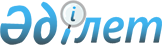 Об установлении дополнительного перечня лиц, относящихся к целевым группам населения города Аксу
					
			Утративший силу
			
			
		
					Постановление акимата города Аксу Павлодарской области от 06 февраля 2013 года N 128/1. Зарегистрировано Департаментом юстиции Павлодарской области 04 марта 2013 года N 3467. Утратило силу постановлением акимата города Аксу Павлодарской области от 21 апреля 2016 года № 336/4      Сноска. Утратило силу постановлением акимата города Аксу Павлодарской области от 21.04.2016 № 336/4.

      В соответствии с пунктом 2 статьи 5 Закона Республики Казахстан от 23 января 2001 года "О занятости населения", акимат города Аксу ПОСТАНОВЛЯЕТ:

      Сноска. Преамбула с изменениями, внесенными постановлением акимата города Аксу Павлодарской области от 13.11.2013 N 820/5 (вводится в действие по истечении десяти календарных дней после дня его первого официального опубликования).

      1. Установить дополнительный перечень лиц, относящихся к целевым группам населения, проживающих на территории города Аксу:

      1) лица, имеющие ограничения в труде по справкам врачебно-консультационной комиссии;

      2) лица, не работающие более одного года;

      3) лица, не имеющие в семье ни одного работающего;

      4) молодежь в возрасте от 16 до 29 лет;

      5) туберкулезные больные;

      6) лица, не имеющие стажа работы;

      7) лица старше 50 лет.

      Сноска. Пункт 1 с изменениями, внесенными постановлением акимата города Аксу Павлодарской области от 13.11.2013 N 820/5 (вводится в действие по истечении десяти календарных дней после дня его первого официального опубликования).

      2. Контроль за исполнением настоящего постановления возложить на заместителя акима города по социальным вопросам.

      3. Настоящее постановление вводится в действие по истечении десяти календарных дней после дня его первого официального опубликования.


					© 2012. РГП на ПХВ «Институт законодательства и правовой информации Республики Казахстан» Министерства юстиции Республики Казахстан
				
      Аким города

Б. Бакауов
